	                               	                                                                                                                                                                                                                                                                                                              	 Словесное творчество – наиболее сложный вид творческой деятельности ребенка.                                                                                            В его основе лежит восприятие произведений детской художественной литературы, устного народного творчества. Словесное творчество рассматривается исследователями как деятельность, возникающая под влиянием произведений искусства и впечатлений от окружающей жизни и выражающаяся в создании устных сочинений – рассказов, сказок, стихов, загадок, небылиц, поговорок, слов – новообразований.Творческие задания:                                                                                                                                                                                                                     - Составь сказку по чернильным пятнам.                                                                                                                                                            - Придумай историю со словом «Привет!».                                                                                                                                                                                                                                           - Пофантазируй: «Если бы я был…».                                                                                                                                                                                   - Притворись чудищем. Превратись в божью коровку. Передай словесные интонации.                                                                                                                                                                                                - Позвони по телефону Деду Морозу.                                                                                                                                                                                                                                                                      - Подержи воображаемого котенка на руках. Передай словесные интонации.                                                                                                                                                                                                                                            - Поищи воображаемого котенка (вербально).                                                                                                                                                                                                                                                                                                                                                                                                                                                                                                                                                                                                                                                                                                                                                                                                                                                                                                                                                                                                                                                                 - Придумай сказку (на предложенную тему).                                                                                                                                            - Представь себя на месте котеночка.                                                                                                                                                                                                                                                                                                                                                                                                                                                                                                                    	 Приемы формирования у старших дошкольников способности к словесному творчеству:- придумывание сказок, историй с использованием «гипотез» (Что было бы, если бы ты превратился в тигра? Что было бы, если бы ты оказался на необитаемом острове?)                                                                                                                                                         - «салат сказок» (сочинение сказок с разными знакомыми персонажами);                                                                                                                                                                                                                                                                                                                                                                                                                               -составление сказок по серии картинок, пиктограмм;                                                                                                                                     - «бином фантазии»: придумывание историй с двумя словами, противоположными по смыслу (коза-бантик)                                                                                                                                                                                                                   - «сказка наоборот» (перевирание знакомых сказок путем изменения содержания, формы сказок, отдельных персонажей)                                                                                                                                                                                                                                                                                                                                                                               - прием «включение»: по знакомой сказке выделяются персонажи и вводится «чуждый» по содержанию сказки объект или персонаж («Заяц, кот, петух и диван»)                                                                                                                                                                                                                             - тренинговые упражнения («перевоплощение» взрослого или ребенка в игровой персонаж или вещь)                                                                                                                                                                                                      - приготовление подарков (сочинение сказок, веселых историй в случае, если кто-то из детей заболел или не пришел в детский сад)                                                                                                                                                                                                                                            -приглашение от малышей (приходить их повеселить, позабавить, театр показать, подарки вручить, сказки или волшебные истории рассказать);                                                                                                                                   -  участие в конкурсах «Лучшая сказка», «Лучший рассказ», «Лучшая история»                                                                                                  - вхождение в образ. Предложение детям представить себя на месте героя: «Представьте на минуту: что с вами случилось? Что вы чувствуете? Что вы слышите? Каковы ваши ощущения?»                                                                                                                                  - моделирование эмоций на основе пиктограмм, музыкального сопровождения.                                                                                                                                             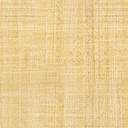 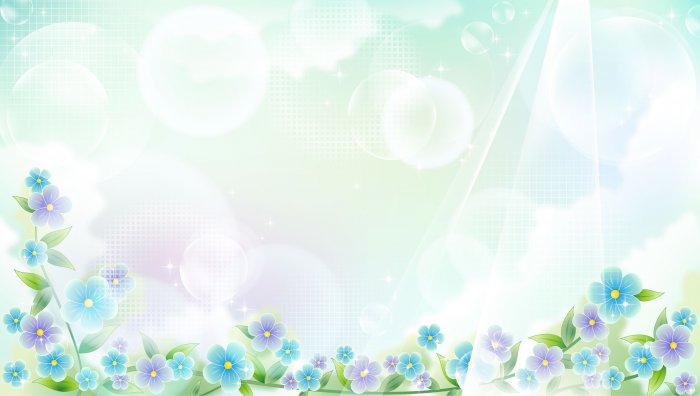 